Дополнительная профессиональная образовательная программа «Организация закупок товаров, работ, услуг отдельными видами юридических лиц» разработана в соответствии с требованиями Федеральных законовот 29 .12.2012 No273-ФЗ «Об образовании в Российской Федерации», от 18.07.2011 No 223-ФЗ «О закупках товаров, работ, услуг отдельными видами юридических лиц», Приказа Минобрнауки России от 01.07.2013 No 499 «Об утверждении Порядка организации и осуществления образовательной деятельности по дополнительным профессиональным программам», других нормативных правовых актов.ДЛЯ КОГО:руководителей и специалистов по закупкам  автономных учреждений, бюджетных учреждений (в части расходования внебюджетных средств), ГУПов, МУПов, государственных компаний, корпораций, субъектов естественных монополий; организаций, осуществляющих регулируемые виды деятельности в сфере электроснабжения, газоснабжения, теплоснабжения, водоотведения, утилизации ТБО, дочерних хозяйственных обществ, в уставном капитале которых более  50 процентов долей в совокупности принадлежит указанным выше юридическим лицам, дочерними хозяйственными обществами, в уставном капитале которых более 50 процентов долей в совокупности принадлежит указанным выше дочерним хозяйственным обществам.КАК ПРОХОДИТ ОБУЧЕНИЕ:Курсы полностью реализованы в дистанционной форме.На всё время обучения предоставляется личный онлайн-кабинет (вход по логину и паролю), в котором вы изучаете теорию, просматриваете видео-лекции, слушаете теоретические материалы в виде аудио-лекций, анализируете и заполняете практические формы.Практические занятия проходят как в форме самостоятельной работы, так и стажировке. Стажировку можно пройти как на своем предприятии, так и самостоятельно, то есть путем самостоятельного изучения предоставленных учебных материалов, рекомендованной литературы, сайта госзакупок. Итоги стажировки оформляются в виде отчета, в который входит около десятка различных закупочных документов (копии планов-закупок, извещений, протоколов, обоснований цены, проекторов контрактов и т.п.). Можно предоставить как документы своей организации, а в случае их отсутствия - документы любой другой организации, без печатей и подписей.Итоговая аттестация заключается в успешном прохождении компьютерного тестирования (число попыток не ограничено) и заполнении типовых документов контрактной службы.Ознакомиться с материалами курса по 223-ФЗ Вам поможет демо-версия. Вход в демо-версию курса: https://specialitet.ru/do-demo/21По итогам обучения Вы получаете:- Удостоверение о повышении квалификации или Диплом о профессиональной переподготовке государственного образца – в зависимости от выбранного курса;- право на письменные бесплатные консультации по программе обучения и ситуациям из своей практики в течение минимального срока обучения.На итоговом документе об образовании не пишется форма обучения! То есть НЕ указывается, что курс дистанционный.Удостоверение о повышении квалификации (по 223-ФЗ) установленного образца - документ, подтверждающий соответствие специалиста (руководителя) по тендерам требованиям, предъявляемым к членам (сотрудникам) комиссий, отделов, подразделений по осуществлению закупок, проводимых в соответствии с 223-ФЗ.Диплом о профессиональной переподготовке установленного образца - высшая ступень повышения квалификации служащих государственных и муниципальных учреждений и органов власти. По результатам итоговой аттестации присваивается квалификация «Специалист в сфере закупок» или «Эксперт в сфере закупок» (на выбор) с правом на ведение профессиональной деятельности в сфере закупок для государственных и муниципальных нужд.Стоимость обучения*:* предусмотрены скидки за: количество слушателей; наличие у слушателей сертификатов, свидетельств, удостоверений, дипломов по аналогичным программам.Наш адрес: г.Смоленск, ул. Коммунистическая, 6, учебный центр ООО «Консультационный центр» (Группа компаний «Выбор»)Регистрация на курсы: Тел.: (4812) 701-202; сот.60-67-27; сот.8-910-117-83-97Эл.почта: umc@icvibor.ruСайт: http://icvibor.ru/rent/До начала обучения необходимо:Заключить договор; произвести предоплату или оплату (гарантийное письмо);прислать скан-копию удостоверения о прохождения Вами ранее курсов по одноименной программе; приготовить скан-копии 2-й и 3-й страницы паспорта; разворота диплома о высшем или среднем профессиональном образовании; свидетельства о заключении (расторжении) брака, если Вы меняли фамилию.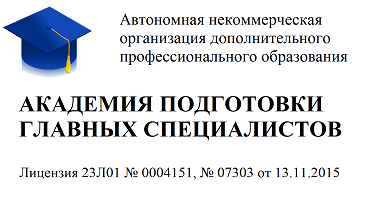 АНО ДПО «Академия подготовки главных специалистов» в лице эксклюзивного регионального Партнёра Академии на территории Смоленской области -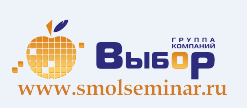 ООО «Консультационный центр»осуществляют круглогодичный набор слушателей (с любого понедельника), желающих получить дополнительное профессиональное образование по программе:ОРГАНИЗАЦИЯ ЗАКУПОК ТОВАРОВ, РАБОТ, УСЛУГ ОТДЕЛЬНЫМИ ВИДАМИ ЮРИДИЧЕСКИХ ЛИЦ (по 223-ФЗ) в объеме:72 академических часов с выдачей УДОСТОВЕРЕНИЯ о повышении квалификации;144 академических часов с выдачей УДОСТОВЕРЕНИЯ о повышении квалификации;260 академических часов с выдачей ДИПЛОМА о профессиональной переподготовке.осуществляют круглогодичный набор слушателей (с любого понедельника), желающих получить дополнительное профессиональное образование по программе:ОРГАНИЗАЦИЯ ЗАКУПОК ТОВАРОВ, РАБОТ, УСЛУГ ОТДЕЛЬНЫМИ ВИДАМИ ЮРИДИЧЕСКИХ ЛИЦ (по 223-ФЗ) в объеме:72 академических часов с выдачей УДОСТОВЕРЕНИЯ о повышении квалификации;144 академических часов с выдачей УДОСТОВЕРЕНИЯ о повышении квалификации;260 академических часов с выдачей ДИПЛОМА о профессиональной переподготовке.Форма обученияФорма обученияПродолжительность обученияДокумент об окончании курсаСтоимостьруб/челДистанционноДистанционно72 часаудостоверение5900Дистанционно144 часа144 часаудостоверение8900Дистанционно260 часов260 часовдиплом12900